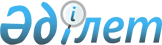 О внесении изменений в решение Жанааркинского районного маслихата от 5 апреля 2022 года № 21/148 "Об утверждении Правил проведения раздельных сходов местного сообщества поселка Кызылжар Жанааркинского района"
					
			Утративший силу
			
			
		
					Решение Жанааркинского районного маслихата области Ұлытау от 26 июля 2022 года № 27/185. Утратило силу решением Жанааркинского районного маслихата области Ұлытау от 19 октября 2023 года № 8/60
      Сноска. Утратило cилу решением Жанааркинского районного маслихата области Ұлытау от 19.10.2023 № 8/60 (вводится в действие по истечении десяти календарных дней после дня его первого официального опубликования).
      Жанааркинский районный маслихат РЕШИЛ:
      1. Внести в решение Жанааркинского районного маслихата от 5 апреля 2022 года №21/148 "Об утверждении Правил проведения раздельных сходов местного сообщества поселка Кызылжар Жанааркинского района" следующие изменения:
      в Правила проведения раздельных сходов местного сообщества поселка Кызылжар Жанааркинского района, утвержденных указанным решением:
      пункты 3, 7, 8, 10 в главе 2 изложить в следующей редакции:
      "3. Для проведения раздельного схода местного сообщества территория поселка подразделяется на участки.
      7. Проведение раздельного схода местного сообщества в пределах поселка организуется акимом поселка Кызылжар. При наличии в пределах улицы многоквартирных домов раздельные сходы многоквартирного дома не проводятся.
      8. Перед открытием раздельного схода местного сообщества проводится регистрация присутствующих жителей соответствующего поселка имеющих право в нем участвовать. Раздельный сход местного сообщества считается состоявшимся при участии не менее десяти процентов жителей (членов местного сообщества), проживающих в данном поселке и имеющих право в нем участвовать.
      10. Кандидатуры представителей жителей поселка, для участия в сходе местного сообщества выдвигаются участниками раздельного схода местного сообщества в соответствии с количественным составом, утвержденным Жанаркинским районным маслихатом.".
      2. Настоящее решение вводится в действие по истечении десяти календарных дней после дня его первого официального опубликования
					© 2012. РГП на ПХВ «Институт законодательства и правовой информации Республики Казахстан» Министерства юстиции Республики Казахстан
				
      Секретарь Жанааркинского районного маслихата

О. Уалиев
